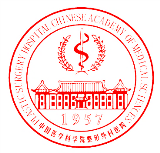 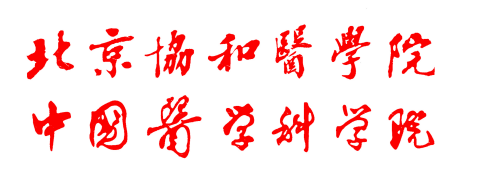 整形外科医院PLASTIC SURGERY HOSPITALOF CHINESE ACADEMY OF MEDICAL SCIENCES & PEKING UNION MEDICAL COLLEGE附件2023年第十二届宋儒耀整形外科青年医师论坛报名表注：（此表格盖章后扫描电子版同所投稿件电子版一并发送至SRY_PlasticSurgery@163.com）姓    名性  别一寸证件照出生日期民  族一寸证件照工作单位一寸证件照所属科室一寸证件照毕业院校最高学历专业方向职    称通信地址通信地址联系电话联系电话电子邮箱个人简历（从大学填起）（从大学填起）（从大学填起）（从大学填起）（从大学填起）投稿题目是否公开发表□是              □否□是              □否□是              □否□是              □否□是              □否发表信息（如已公开发表，请注明何年何月在何刊物上发表）（如已公开发表，请注明何年何月在何刊物上发表）（如已公开发表，请注明何年何月在何刊物上发表）（如已公开发表，请注明何年何月在何刊物上发表）（如已公开发表，请注明何年何月在何刊物上发表）科室负责人推荐意见                      签名：年    月    日                      签名：年    月    日                      签名：年    月    日                      签名：年    月    日                      签名：年    月    日单位意见（加盖单位公章或医务处用章）盖章：年    月    日（加盖单位公章或医务处用章）盖章：年    月    日（加盖单位公章或医务处用章）盖章：年    月    日（加盖单位公章或医务处用章）盖章：年    月    日（加盖单位公章或医务处用章）盖章：年    月    日